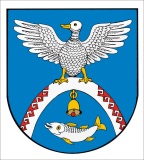 от 29 октября 2018 г. № 631Об утверждении порядка деятельности вероисповедальных кладбищ муниципального образования «Новоторъяльский муниципальный район»В соответствии с Федеральным законом от 06.10.2003 № 131-ФЗ «Об общих принципах организации местного самоуправления в Российской Федерации», Федеральным законом от 12.01.1996 № 8-ФЗ «О погребении и похоронном деле», в целях защиты права верующих жителей муниципального образования «Новоторъяльский муниципальный район» быть погребенными на вероисповедальном кладбище по соответствующим религиозным канонам (обычаям), Администрация муниципального образования «Новоторъяльский муниципальный район»ПОСТАНОВЛЯЕТ:1. Утвердить Порядок деятельности вероисповедальных кладбищ муниципального образования «Новоторъяльский муниципальный район» согласно приложению к настоящему постановлению.2. Рекомендовать централизованным религиозным объединениям оказывать содействие лицам, взявшим на себя обязанности по погребению умерших, по проведению ритуальных обрядов на кладбищах муниципального образования «Новоторъяльский муниципальный район».3. Обнародовать настоящее постановление на информационном стенде и разместить настоящее постановление на официальном сайте муниципального образования «Новоторъяльский муниципальный район» в информационно-телекоммуникационной сети «Интернет» http://mari-el.gov.ru/toryal.4. Контроль за исполнением настоящего постановления возложить на заместителя Главы Администрации муниципального образования «Новоторъяльский муниципальный район» Волкова Д. Н.Глава Администрациимуниципального образования «Новоторъяльскиймуниципальный район»							В. БлиновПорядок деятельности вероисповедальных кладбищ муниципального образования «Новоторъяльский муниципальный район»I. Общие положения1.1. Настоящий Порядок деятельности вероисповедальных кладбищ муниципального образования «Новоторъяльский муниципальный район» (далее - Порядок) регулирует особенности погребения (перезахоронения) тел (останков), праха умерших или погибших одной веры на территории всех существующих и вновь образуемых вероисповедальных кладбищ муниципального образования «Новоторъяльский муниципальный район» и защищает право верующих жителей муниципального образования «Новоторъяльский муниципальный район» и близких родственников умерших быть погребенными на вероисповедальном кладбище рядом с ранее захороненными той же веры по соответствующим религиозным канонам (обычаям).На вероисповедальном кладбище захоронения умерших (погибших) другой веры (конфессии) не допускаются.1.2. Вероисповедальное кладбище - объект похоронного назначения, предназначенный для погребения тел (останков) и праха умерших или погибших, принадлежащих при жизни к одной религии (конфессии), с соблюдением соответствующих канонов и обрядов.Культовые сооружения (мечети, храмы, часовни, синагоги и др.) и земельные участки под ними, расположенные в непосредственной близости от мест захоронения, не входят в состав вероисповедального кладбища, являются обособленными и находятся в ведении религиозных объединений.1.3. Вероисповедальные кладбища в муниципальном образовании «Новоторъяльский муниципальный район» создаются по предложению централизованных религиозных объединений, уставы которых предусматривают осуществление религиозных обрядов на кладбищах.1.4. После создания вероисповедального кладбища изменение его статуса на общественное или иное не допускается.В случае придания статуса вероисповедального кладбища действующему кладбищу изменение его статуса на общественное или иное не допускается.1.5. Погребение умерших на вероисповедальных кладбищах муниципального образования «Новоторъяльский муниципальный район» осуществляется исключительно на основании свидетельства о смерти государственного образца, выданного уполномоченным органом записи актов гражданского состояния, или медицинского свидетельства о перинатальной смерти установленного образца с разрешения собственника вероисповедального кладбища (далее - Уполномоченный орган).1.6. Захоронение умерших на вероисповедальном кладбище производится с ведома соответствующего религиозного объединения.В целях предотвращения захоронения на вероисповедальном кладбище умерших иной религии (конфессии) представитель религиозного объединения, отпевающий умершего, читающий за упокоенную душу, или присутствующий на похоронах священнослужитель делает на заявлении установленного образца отметку о принадлежности умершего к той или иной конфессии и указывает должность религиозного деятеля, сделавшего отметку.1.7. Погребение умерших на вероисповедальных кладбищах муниципального образования «Новоторъяльский муниципальный район» производится силами специализированных служб по вопросам похоронного дела или лицом, взявшим на себя обязанность по погребению умершего, с осуществлением контроля выполняемых работ со стороны представителя Уполномоченного органа. 1.8. Лицу, взявшему на себя обязанность по погребению умершего, производящему самостоятельную копку могилы и погребение тела умершего, могут оказывать помощь родственники, друзья умершего и представители соответствующего религиозного объединения.1.9. Место погребения умершего определяет представитель Уполномоченного органа с учетом волеизъявления умершего и лица, взявшего на себя обязанность по погребению умершего, а также ходатайства централизованного религиозного объединения в случае особых заслуг умершего.1.10. На территории вероисповедального кладбища запрещается устанавливать или изображать какие-либо знаки иных конфессий (религий).II. Порядок деятельности мусульманских вероисповедальных кладбищ2.1. Захоронения на мусульманских вероисповедальных кладбищах в муниципальном образовании «Новоторъяльский муниципальный район» (далее - мусульманское кладбище) производятся по канонам ислама по нормам шариата.2.2. Погребение умерших на мусульманском кладбище производится ежедневно с 8.00 до 17.00. В отдельных случаях допускается производить захоронение умерших после 17.00, до захода солнца, но не позже 20.00, по ходатайству иногородних родственников умершего.2.3. Погребение умершего на территории мусульманского кладбища осуществляется только путем предания земле обернутого тканью тела без гроба.Допускается производить захоронение останков умершего в конструкциях, подобных гробу, если невозможно выполнить омовение, обмывание останков умершего и обернуть тело в соответствующую ткань (саван) в результате значительного повреждения тела умершего (катастрофы, стихийные бедствия, боевые действия).2.4. Рекомендуемый размер участка для погребения составляет:- 1,2 м х 2,2 м для захоронения одного умершего мусульманина;- 2,5 м х 2,2 м для захоронения двух умерших мусульман либо при предоставлении дополнительного места для погребения умершего близкого родственника-мусульманина.2.5. Могила мусульманина может быть одного из двух видов в зависимости от рельефа местности и качества грунта.Первый вид - ляхд. Если почва и стенки могилы прочные, твердые, со стороны кыблы (направления на Каабу) следует сделать нишу для помещения в нее тела умершего.Второй вид - шик. В тех местах, где из-за мягкой почвы нет возможности сделать ляхд, на дне могилы следует по центру выкопать неглубокую траншею, чтобы поместить в нее тело умершего.Размеры могилы зависят от телосложения умершего. Примерные размеры могилы: длина - 1,8-1,9 м, ширина - 0,9 м.Примерная глубина могилы должна соответствовать росту умершего.Тело умершего опускается в могилу и укладывается на правый бок головой на запад, при этом голова должна быть повернута в сторону кыблы. Когда в могилу опускается женщина, над ней держат покрывало.Место непосредственного погребения (основание могилы, ниша) закрывается досками (ляхат-тактасы), которые следует плотно подогнать друг к другу.2.6. Во время похорон в процессе погребения умершего участвует священнослужитель, который проводит необходимые обряды, проверяет устройство могилы и погребение тела умершего на соответствие нормам шариата.2.7. Надгробие устанавливается у изголовья умершего. На намогильных сооружениях (памятниках) запрещается изображать умершего (рукотворный портрет, гравировка, фотография, статуя и др.), а также размещать изображения животных и птиц. Рекомендуется согласовывать проект надгробного сооружения с представителем Духовного управления мусульман Республики Марий Эл на соответствие нормам шариата.Не рекомендуются дорогие намогильные сооружения (памятники) во избежание поклонения умершему и зависти со стороны посетителей.2.8. Запрещается вскрывать могилы имамов, халифов, мучеников за веру, а также ученых, у коих есть высокий религиозный авторитет, могилы детей или умалишенных, чьи родители - мусульмане.Вскрытие могилы мусульманина разрешено в случаях:1) если саван и прочие похоронные принадлежности были украдены или использованы против воли собственника;2) если выяснилось, что погребение совершено не по нормам шариата;3) если после похорон были найдены незахороненные части тела покойника.2.10. Посещение кладбища должно происходить с соблюдением этики и норм шариата.III. Порядок деятельности иудейского вероисповедального кладбища3.1. Захоронения на иудейском вероисповедальном кладбище в муниципальном образовании «Новоторъяльский муниципальный район» (далее - иудейское кладбище) производятся по канонам иудаизма.3.2. Погребение умерших на иудейском кладбище производится ежедневно (за исключением дней Шаббата и праздничных дней) согласно режиму работы кладбища.3.3. Погребение умершего на иудейском кладбище осуществляется только путем предания обернутого тканью тела (останков) умершего земле без гроба.Допускается захоронение в гробу, при этом в нижней части гроба должны быть предусмотрены отверстия или убрана нижняя доска.Тело умершего опускается в могилу и укладывается ногами по направлению на юго-запад (в сторону г. Иерусалима).3.4. Рекомендуемый размер участка для погребения составляет:- 1,2 м х 2,2 м для захоронения одного умершего;- 2,5 м х 2,2 м для захоронения двух умерших.Размеры могилы зависят от телосложения умершего.Расстояние между могилами на кладбище должно составлять не менее 30 см, ширина могилы - не менее 60 см.3.5. Территория иудейского кладбища делится на две части: для евреев и для неевреев по галахе. Расстояние между этими частями кладбища должно составлять не менее 4,8 м. Возможно разделение частей оградой высотой 1 м.Место захоронения на кладбище предоставляется по согласованию с раввинатом иудейской религиозной общины Республики Марий Эл.3.6. На памятнике принято писать еврейское имя и еврейскую дату смерти.IV. Порядок деятельности православных вероисповедальных кладбищ4.1. Захоронения на православных вероисповедальных кладбищах в муниципальном образовании «Новоторъяльский муниципальный район» (далее - православное кладбище) производятся в соответствии с канонами христианства по обрядам Русской православной церкви.4.2. Погребение умерших на православном кладбище производится ежедневно с 10.00 до 16.00.4.3. Погребение умерших - православных христиан осуществляется в гробу. Гроб опускают в могилу так, чтобы покойник лежал головой на запад и ногами на восток.4.4. Рекомендуемый размер участка для погребения составляет:- 1,2 м x 2,2 м для захоронения одного умершего христианина;- 2,5 м x 2,2 м для захоронения двух умерших христиан или при предоставлении дополнительного места для погребения близкого родственника-христианина.Размеры могилы зависят от телосложения умершего и размеров гроба.4.5. В погребении умершего участвует священнослужитель, который проводит необходимые обряды, проверяет устройство могилы и погребение тела умершего на соответствие православным традициям.Если отпевание умершего было произведено заочно (на дому, в культовом сооружении или ином месте при проведении панихиды), то умерший на кладбище не отпевается. В этом случае лицо, взявшее на себя обязанность по погребению умершего, может произвести захоронение на кладбище без непосредственного участия священнослужителя.4.6. Над могильным холмиком устанавливается крест. Крест может быть изготовлен из любого материала, но обязательно правильной формы. Он устанавливается у ног покойного так, чтобы распятие было обращено к лицу умершего.Если на могиле устанавливается памятник, на него должно быть нанесено изображение креста.Не рекомендуется устанавливать дорогие монументы и надгробия на могилах во избежание зависти и неправильного толкования со стороны посетителей.4.7. На православном кладбище рекомендуется организовать участок в непосредственной близости от культового сооружения (храм, часовня, молельная комната) для погребения умерших, имевших при жизни особые заслуги перед Русской православной церковью и обществом, внесших значимый вклад в духовное развитие и просвещение.Погребения на данном участке производятся по письменному ходатайству Управляющего Религиозной организации «Волжская Епархия Русской Православной Церкви (Московский Патриархат)» или уполномоченного им лица. Уход за данным участком осуществляется силами митрополии.4.8. Запрещается распивать спиртные напитки, оставлять продукты питания и посуду.“У ТОРЪЯЛ МУНИЦИПАЛЬНЫЙ РАЙОН” МУНИЦИПАЛЬНЫЙ ОБРАЗОВАНИЙЫН АДМИНИСТРАЦИЙЖЕПУНЧАЛАДМИНИСТРАЦИЯ МУНИЦИПАЛЬНОГО ОБРАЗОВАНИЯ “НОВОТОРЪЯЛЬСКИЙ МУНИЦИПАЛЬНЫЙ РАЙОН”ПОСТАНОВЛЕНИЕПриложение к постановлению Администрации муниципального образования «Новоторъяльский муниципальный район»от «29» октября 2018 г. № 631